Erasmus + - project "Mirrior mirror on the wall"School development with regard to inclusionObservation form:		 "INCLUSION"School:                                     2nd Primary School of Serres GreeceCritical friend:                        Ms. Fanni Karaggiozis, children’s psychopedagogistEvaluation date: 		20/06/2018 Date:                                       School Year 2017/2018Source: 			"Index for Inclusion" (see Booth / Ainscow 2003)NotesResults of workshop with C class:In conclusion we can remark the following:The children seemed to really like the process of team workReally liked the circle and the removal of desks Enjoyed the experiential activities a lot and especially games, while debate in order to comprehend and broaden the topic seemed to be difficult and boring for them a little low academic performance of children in totalWealth in imagination and expression of students Very good cooperation among studentsLimited time, it would be more useful to start such projects from the beginning of school year Very good cooperation with the teacher of the class, Mr. Sotiris ChritisVery good cooperation with the headmaster of the school Mr. Savas Bermperidis and the teachers’ associationSuggestions for improvement:Application of experiential projects and actions from the beginning of the school year, so that the time will be enough for closing too. A project proposal could be "Peer Mediation for conflict resolution" as a tool for the prevention of violence, as well as a way to strengthen relations between the pupils (pupils intervene and solve conflicts by themselves)Speeches, seminars or workshops for parents, with topics related to the daily lives of their children. Ideally, the operation of a parents’ group meeting club is recommended, in order to strengthen cooperation between parents and schoolGeneral Suggestions about Inclusion in 2nd Primary School Serres:Use of the Guided Map of Activities in the next yearsApplication of the activities implemented with C class in more groups of students More active participation of the students in actions and events in the community and municipality to develop a higher and broader sense of belongingActivities to raise self-esteem and develop differentiated talents  of studentsMulticultural and Inclusive educationMore seminars on differentiated teaching and learningActions to invite parents to school  and open the school to the communityActions to turn Special Integration class and ZEP class into the means for full inclusion of all students equally in the schoolAll learning areas: Classes 1-6 (about 100 students from the 160 registered in the school,1 headmaster, 12 teachers, 1 special teacher, 8 teachers of F. Languages, Art, P.E. and Music)All learning areas: Classes 1-6 (about 100 students from the 160 registered in the school,1 headmaster, 12 teachers, 1 special teacher, 8 teachers of F. Languages, Art, P.E. and Music)All learning areas: Classes 1-6 (about 100 students from the 160 registered in the school,1 headmaster, 12 teachers, 1 special teacher, 8 teachers of F. Languages, Art, P.E. and Music)All learning areas: Classes 1-6 (about 100 students from the 160 registered in the school,1 headmaster, 12 teachers, 1 special teacher, 8 teachers of F. Languages, Art, P.E. and Music)observation areasNotes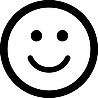 Already well implemented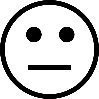 Here is potentialIncludes CULTUREsense of communityValues( According to my observations and after discussing with the Teacher‘s Association, the headmaster, the School Advisor, the team of psychologist/social worker and the students )The students in 2nd Primary School have got:High sense of belonging to the Roma culture/ their family (in a general sense)/their school class/ a closed circle of friends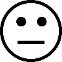 Lower sense of belonging to their school as a whole/the community outside the Roma neighbourhood and the municipalityLow sense of belonging to other groups according to likes, talents, hobbies, interests.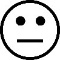 Students value : friendship, family, Greek culture, their races‘ customs, Roma music, their religionStudents of Special class and class/zone of Educational Priorities(ZEP) are equally included in their general classes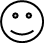 This year the school is implementing an ERASMUS + project on inclusion, giving special emphasis on how the experiential approach can facilitate the inclusion of all students and give opportunities and time for expression to them.Main problems identified:lack of a certain set of school rules,cases of aggressiveness or even bullying andlow understanding of rights and dutiesthe teachers also stressed out as the main difficulty, the   parents ' absence from school or their very low interest, despite frequent invitations to participate in school life from the side of the school.Inclusion areas that needed  improvement:attitudes and behaviour, sense of community, understanding rights and needs, moral values, obligations     and duties, accepting the different, avoiding stereotypes and prejudicesbullying/high-risk behaviour during adolescencedemocracy issuesdialogue techniques( According to my observations and after discussing with the Teacher‘s Association, the headmaster, the School Advisor, the team of psychologist/social worker and the students )The students in 2nd Primary School have got:High sense of belonging to the Roma culture/ their family (in a general sense)/their school class/ a closed circle of friendsLower sense of belonging to their school as a whole/the community outside the Roma neighbourhood and the municipalityLow sense of belonging to other groups according to likes, talents, hobbies, interests.Students value : friendship, family, Greek culture, their races‘ customs, Roma music, their religionStudents of Special class and class/zone of Educational Priorities(ZEP) are equally included in their general classesThis year the school is implementing an ERASMUS + project on inclusion, giving special emphasis on how the experiential approach can facilitate the inclusion of all students and give opportunities and time for expression to them.Main problems identified:lack of a certain set of school rules,cases of aggressiveness or even bullying andlow understanding of rights and dutiesthe teachers also stressed out as the main difficulty, the   parents ' absence from school or their very low interest, despite frequent invitations to participate in school life from the side of the school.Inclusion areas that needed  improvement:attitudes and behaviour, sense of community, understanding rights and needs, moral values, obligations     and duties, accepting the different, avoiding stereotypes and prejudicesbullying/high-risk behaviour during adolescencedemocracy issuesdialogue techniques( According to my observations and after discussing with the Teacher‘s Association, the headmaster, the School Advisor, the team of psychologist/social worker and the students )The students in 2nd Primary School have got:High sense of belonging to the Roma culture/ their family (in a general sense)/their school class/ a closed circle of friendsLower sense of belonging to their school as a whole/the community outside the Roma neighbourhood and the municipalityLow sense of belonging to other groups according to likes, talents, hobbies, interests.Students value : friendship, family, Greek culture, their races‘ customs, Roma music, their religionStudents of Special class and class/zone of Educational Priorities(ZEP) are equally included in their general classesThis year the school is implementing an ERASMUS + project on inclusion, giving special emphasis on how the experiential approach can facilitate the inclusion of all students and give opportunities and time for expression to them.Main problems identified:lack of a certain set of school rules,cases of aggressiveness or even bullying andlow understanding of rights and dutiesthe teachers also stressed out as the main difficulty, the   parents ' absence from school or their very low interest, despite frequent invitations to participate in school life from the side of the school.Inclusion areas that needed  improvement:attitudes and behaviour, sense of community, understanding rights and needs, moral values, obligations     and duties, accepting the different, avoiding stereotypes and prejudicesbullying/high-risk behaviour during adolescencedemocracy issuesdialogue techniquesIncludes STRUCTURESSchool for allSupport for diversityGeneral observations:There is a flow of students‘ population who belong to the school to other schools even from the Roma neighbourhoods so the school tends to become a ghetto consisting of 98% of Roma studentsStudents tend to be absent frequently or come later and leave earlier in the year due to their parents‘ work occupation in other places or even drop out of school early (at the age of 11-12)    A lot of structures offer support to the school :Extrenal structuresSchool AdvisorPrimary Education Office of school projectsK.E.D.D.Y. ( Scientific Diagnostic/Diaforodiagnostic Centre)Addictions Prevention and Psychological Health Support Center of Primary Education in Serres Roma Municipality CentreUnesco club for SerresStructures inside the school:Integration classZone of Educational Priorities (ZEP)Psychologist/Social Worker teamNew challenges and objectives the school has set:Smooth integration of refugees in the educational processMulticultural EducationRespect towards the diferrent Efforts to make a safe school for allGeneral observations:There is a flow of students‘ population who belong to the school to other schools even from the Roma neighbourhoods so the school tends to become a ghetto consisting of 98% of Roma studentsStudents tend to be absent frequently or come later and leave earlier in the year due to their parents‘ work occupation in other places or even drop out of school early (at the age of 11-12)    A lot of structures offer support to the school :Extrenal structuresSchool AdvisorPrimary Education Office of school projectsK.E.D.D.Y. ( Scientific Diagnostic/Diaforodiagnostic Centre)Addictions Prevention and Psychological Health Support Center of Primary Education in Serres Roma Municipality CentreUnesco club for SerresStructures inside the school:Integration classZone of Educational Priorities (ZEP)Psychologist/Social Worker teamNew challenges and objectives the school has set:Smooth integration of refugees in the educational processMulticultural EducationRespect towards the diferrent Efforts to make a safe school for allGeneral observations:There is a flow of students‘ population who belong to the school to other schools even from the Roma neighbourhoods so the school tends to become a ghetto consisting of 98% of Roma studentsStudents tend to be absent frequently or come later and leave earlier in the year due to their parents‘ work occupation in other places or even drop out of school early (at the age of 11-12)    A lot of structures offer support to the school :Extrenal structuresSchool AdvisorPrimary Education Office of school projectsK.E.D.D.Y. ( Scientific Diagnostic/Diaforodiagnostic Centre)Addictions Prevention and Psychological Health Support Center of Primary Education in Serres Roma Municipality CentreUnesco club for SerresStructures inside the school:Integration classZone of Educational Priorities (ZEP)Psychologist/Social Worker teamNew challenges and objectives the school has set:Smooth integration of refugees in the educational processMulticultural EducationRespect towards the diferrent Efforts to make a safe school for allIncludes PRACTICESlearning arrangementsmobilized resourcesActions taken in the school for promotion of inclusion:Actions taken on International Days:December 3 /World Day for the DisabledMarch 3  /World Day against BullyingApril 8 / International Roma DayActivities in the framework of ERASMUS+ project „Mirror, mirror on the Wall“November „Rights and Duties“December „School Rules“January „Cultural baggage“February 14 /“My Friend for One Day“ Inclusion activityMay „Dialogue techniques“June „ Cooperation“Seminar on Differentiated teaching by the school AdvisorWe as an external Support centre “OASIS” suggested and created a “guided map” with relative experiential activities which was given to the teachers.The thematic topics of the ”guided activities map”, specifically are:  A' and B' classes work with activities relating to teamwork and cooperation,                            C’ and D’ classes work with activities relating to active participation, communication, recognition/expression/emotion management, and                                                                            E' and F’ work with class communication, self-esteem and reinforcement of social skills.        A workshop for teachers on the topic of effective communication and active listening as well as dialogue techniques, which can facilitate and foster cooperation both among students, students and teachers and between teachers and parents. I suggested (as a representative of the Support Centre OASIS and Critical Friend” ) the creation of a group of students who would work on the issues of interpersonal relationships, the promotion of teamwork, acceptance of all members and their ideas as equal in the team and successful cooperation. This workshop ran during school timetable, in the framework of the period of flexible project zone once a week. I decided to monitor and support this group of students with the objective to evaluate the results and offer practical training to the teachers, so that they could implement similar actions in their classrooms.It was an occasion for reflection and action around the theme "create relationships – coexist” as a first step before “cooperate-codecide." Actions taken in the school for promotion of inclusion:Actions taken on International Days:December 3 /World Day for the DisabledMarch 3  /World Day against BullyingApril 8 / International Roma DayActivities in the framework of ERASMUS+ project „Mirror, mirror on the Wall“November „Rights and Duties“December „School Rules“January „Cultural baggage“February 14 /“My Friend for One Day“ Inclusion activityMay „Dialogue techniques“June „ Cooperation“Seminar on Differentiated teaching by the school AdvisorWe as an external Support centre “OASIS” suggested and created a “guided map” with relative experiential activities which was given to the teachers.The thematic topics of the ”guided activities map”, specifically are:  A' and B' classes work with activities relating to teamwork and cooperation,                            C’ and D’ classes work with activities relating to active participation, communication, recognition/expression/emotion management, and                                                                            E' and F’ work with class communication, self-esteem and reinforcement of social skills.        A workshop for teachers on the topic of effective communication and active listening as well as dialogue techniques, which can facilitate and foster cooperation both among students, students and teachers and between teachers and parents. I suggested (as a representative of the Support Centre OASIS and Critical Friend” ) the creation of a group of students who would work on the issues of interpersonal relationships, the promotion of teamwork, acceptance of all members and their ideas as equal in the team and successful cooperation. This workshop ran during school timetable, in the framework of the period of flexible project zone once a week. I decided to monitor and support this group of students with the objective to evaluate the results and offer practical training to the teachers, so that they could implement similar actions in their classrooms.It was an occasion for reflection and action around the theme "create relationships – coexist” as a first step before “cooperate-codecide." Actions taken in the school for promotion of inclusion:Actions taken on International Days:December 3 /World Day for the DisabledMarch 3  /World Day against BullyingApril 8 / International Roma DayActivities in the framework of ERASMUS+ project „Mirror, mirror on the Wall“November „Rights and Duties“December „School Rules“January „Cultural baggage“February 14 /“My Friend for One Day“ Inclusion activityMay „Dialogue techniques“June „ Cooperation“Seminar on Differentiated teaching by the school AdvisorWe as an external Support centre “OASIS” suggested and created a “guided map” with relative experiential activities which was given to the teachers.The thematic topics of the ”guided activities map”, specifically are:  A' and B' classes work with activities relating to teamwork and cooperation,                            C’ and D’ classes work with activities relating to active participation, communication, recognition/expression/emotion management, and                                                                            E' and F’ work with class communication, self-esteem and reinforcement of social skills.        A workshop for teachers on the topic of effective communication and active listening as well as dialogue techniques, which can facilitate and foster cooperation both among students, students and teachers and between teachers and parents. I suggested (as a representative of the Support Centre OASIS and Critical Friend” ) the creation of a group of students who would work on the issues of interpersonal relationships, the promotion of teamwork, acceptance of all members and their ideas as equal in the team and successful cooperation. This workshop ran during school timetable, in the framework of the period of flexible project zone once a week. I decided to monitor and support this group of students with the objective to evaluate the results and offer practical training to the teachers, so that they could implement similar actions in their classrooms.It was an occasion for reflection and action around the theme "create relationships – coexist” as a first step before “cooperate-codecide." 